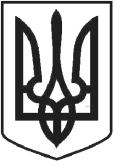 УКРАЇНАЧОРТКІВСЬКА МІСЬКА РАДА СОРОК ТРЕТЯ СЕСІЯ СЬОМОГО СКЛИКАННЯРІШЕННЯвід 26 вересня 2018 рокум. Чортків№ 1190Про надання дозволів громадянам на складання технічних документацій із землеустрою щодо встановлення (відновлення) меж земельних ділянок в натурі (на місцевості)Розглянувши заяви громадян, відповідно до ст. 12, 83, 118, 120, 121, 122 Земельного кодексу України, ст.55 Закону України «Про землеустрій», керуючись п.42 ч.1 ст.26 Закону України «Про місцеве самоврядування в Україні», міська радаВИРІШИЛА:1.Надати дозвіл на складання технічних документацій із землеустрою щодо встановлення (відновлення) меж земельних ділянок в натурі (на місцевості) у власність (оренду) громадянам:1.1.Беднарській Лідії Зіновіївні для будівництва і обслуговування житлового будинку, господарських будівель і споруд (присадибна ділянка) площею - 0,0593 га по вул. Копичинецька,56-А в м. Чорткові у власність.1.2.Демкович Лілії Ігорівні для будівництва і обслуговування житлового будинку, господарських будівель і споруд (присадибна ділянка) площею - 0,0309 га по вул. Підлісна,4 в м. Чорткові в оренду.1.3.Кохану Михайлу Петровичу для будівництва і обслуговування житлового будинку, господарських будівель і споруд (присадибна ділянка) площею - 0,1000 га по вул. Гранична,78-А в м. Чорткові у власність.1.4.Кохану Михайлу Петровичу для ведення особистого селянського господарства площею - 0,0380 га по вул. Гранична в м. Чорткові у власність.1.5.Міщанчуку Михайлу Степановичу для будівництва індивідуального гаража площею - 0,0025 га по вул. Степана Бандери,43 гараж №4 в м. Чорткові у власність.1.6.Решетніковій Оксані Ігорівні, Дзінгель Володимиру Івановичу, Дзингель Іванні Франківні для будівництва і обслуговування житлового будинку, господарських будівель і споруд (присадибна ділянка) площею - 0,0745га по вул. Фредеріка Шопена,69 в м. Чорткові у спільну сумісну власність.1.7.Собківу Івану Михайловичу для будівництва і обслуговування житлового будинку, господарських будівель і споруд (присадибна ділянка) площею - 0,0615 га по вул. Гранична,63 в м. Чорткові в оренду.1.8.Свірській Любові Романівні, Кохан Аллі Володимирівні для будівництва і обслуговування житлового будинку, господарських будівель і споруд (присадибна ділянка) площею - 0,0763 га по вул. Замкова,14-А в м. Чорткові в оренду.1.9.Яремчук Христині Михайлівні для будівництва і обслуговування житлового будинку, господарських будівель і споруд (присадибна ділянка) площею - 0,0639 га по вул. Юрія Гагаріна,1-А в м. Чорткові у власність.2.Технічні документації із землеустрою щодо встановлення (відновлення) меж земельних ділянок в натурі (на місцевості) громадянам подати для розгляду та затвердження у встановленому законодавством порядку.3.Копію рішення направити заявникам.4.Контроль за виконанням рішення покласти на постійну комісію з питань містобудування, земельних відносин, екології та сталого розвитку міської ради.Міський голова	Володимир ШМАТЬКО